Vispārīgā informācijaSabiedrisko pakalpojumu sniedzēju iepirkumu likums„Procedūras ar sākumu”, „Sarunu procedūras bez sākuma” – dati apkopoti no Iepirkumu uzraudzības biroja tīmekļvietnē publicētajiem paziņojumiem par iepirkuma procedūru paziņojumu skaitu par periodu no 2017. gada 1. janvāra līdz 2017. gada 31. decembrim, kur „Virs ES līgumcenu sliekšņa” piegādēm un pakalpojumiem no 418 000 EUR, būvdarbiem no 5 225 000 EUR.„B daļa un sociālie pakalpojumi” – dati apkopoti no Iepirkumu uzraudzības biroja tīmekļvietnē publicētajiem paziņojumiem par paziņojumu skaitu par periodu no 2017. gada 1. janvāra līdz 2017. gada 31. decembrim, kur Sabiedrisko pakalpojumu sniedzēju iepirkumu likuma (spēkā līdz 2017. gada 31. martam) 2. pielikumā minētajiem B daļas pakalpojumiem: „Virs ES līgumcenu sliekšņa” pakalpojumiem no 418 000 EUR; Sabiedrisko pakalpojumu sniedzēju iepirkumu likuma 34. panta iepirkumiem (spēkā no 2017. gada 1. aprīļa): „Virs ES līgumcenu sliekšņa” pakalpojumiem no 1 000 000 EUR.II. 3. HistogrammasDati apkopoti no Iepirkumu uzraudzības biroja tīmekļvietnē publicētajiem paziņojumiem par iepirkuma procedūru (ar sākumu) kopējo līgumcenu (iepirkuma līgumi un iepirkuma līgumi vispārīgās vienošanās ietvaros, izņemot vispārīgās vienošanās) par periodu no 2017. gada 1. janvāra līdz 2017. gada 31. decembrim, kur „Virs ES līgumcenu sliekšņa” piegādēm un pakalpojumiem no 418 000 EUR, būvdarbiem no 5 225 000 EUR.Būvdarbi, EUR bez PVN (virs ES līgumcenu sliekšņa)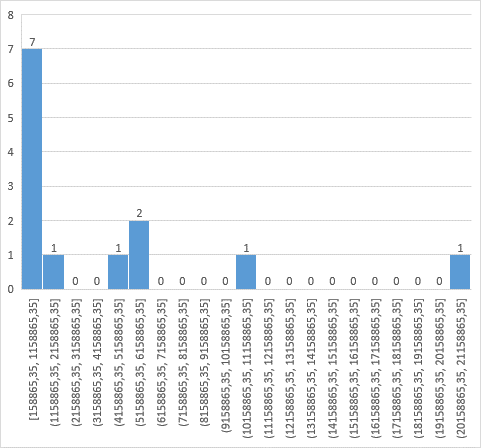 Piegāde un pakalpojumi, EUR bez PVN (virs ES līgumcenu sliekšņa)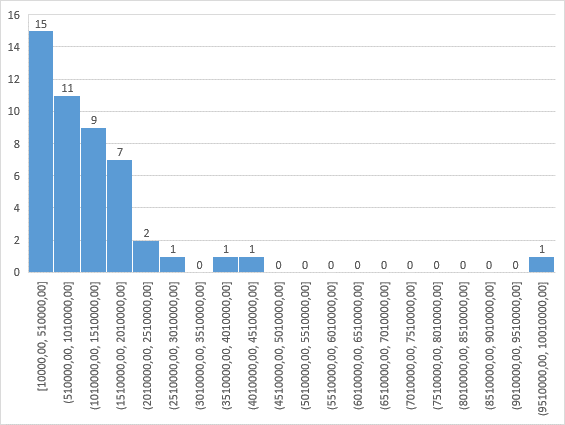 III. 3. Kvantitatīvie rādītājiDati apkopoti no Iepirkumu uzraudzības biroja tīmekļvietnē publicētajiem paziņojumiem par iepirkuma procedūru daļu skaitu atbilstoši III.3. punktā aprakstītajiem nosacījumiem par periodu no 2017. gada 1. janvāra līdz 2017. gada 31. decembrim, kur „Virs ES līgumcenu sliekšņa” piegādēm un pakalpojumiem no 418 000 EUR, būvdarbiem no 5 225 000 EUR.Dati apkopoti no Iepirkumu uzraudzības biroja tīmekļvietnē publicētajiem paziņojumiem par sarunu procedūru, nepublicējot paziņojumu par līgumu, skaitu atbilstoši III.3. punktā aprakstītajiem nosacījumiem par periodu no 2017. gada 1. janvāra līdz 2017. gada 31. decembrim, kur „Virs ES līgumcenu sliekšņa” piegādēm un pakalpojumiem no 418 000 EUR, būvdarbiem no 5 225 000 EUR.IV. 3. Kvantitatīvie rādītājiDati apkopoti no Iepirkumu uzraudzības biroja tīmekļvietnē publicētajiem paziņojumiem par iepirkuma procedūru (ar sākumu) daļu skaitu (iepirkuma līgumi un iepirkuma līgumi vispārīgās vienošanās ietvaros, izņemot vispārīgās vienošanās) par periodu no 2017. gada 1. aprīļa līdz 2017. gada 31. decembrim, kur „Virs ES līgumcenu sliekšņa” piegādēm un pakalpojumiem no 418 000 EUR, būvdarbiem no 5 225 000 EUR.V. 1.3. Kvantitatīvie rādītāji„Procedūras” – dati apkopoti no Iepirkumu uzraudzības biroja tīmekļvietnē publicētajiem paziņojumiem par iepirkumu procedūru, kurās ir vides kritērijs, kopējo līgumcenu (iepirkuma līgumi un vispārīgās vienošanās, izņemot iepirkuma līgumus vispārīgās vienošanās ietvaros) par periodu no 2017. gada 1. janvāra līdz 2017. gada 31. decembrim, kur „Virs ES līgumcenu sliekšņa” piegādēm un pakalpojumiem no 418 000 EUR, būvdarbiem no 5 225 000 EUR.„Sociālie un B daļa” – dati apkopoti no Iepirkumu uzraudzības biroja tīmekļvietnē publicētajiem paziņojumiem par iepirkumu kopējo līgumcenu par periodu no 2017. gada 1. janvāra līdz 2017. gada 31. decembrim, kur Sabiedrisko pakalpojumu sniedzēju iepirkumu likuma (spēkā līdz 2017. gada 31. martam) 2. pielikumā minētajiem B daļas pakalpojumiem: „Virs ES līgumcenu sliekšņa” pakalpojumiem no 418 000 EUR; Sabiedrisko pakalpojumu sniedzēju iepirkumu likuma 34. panta iepirkumiem (spēkā no 2017. gada 1. aprīļa): „Virs ES līgumcenu sliekšņa” pakalpojumiem no 1 000 000 EUR.V. 2.3. Kvantitatīvie rādītājiDati apkopoti no Iepirkumu uzraudzības biroja tīmekļvietnē publicētajiem paziņojumiem par iepirkuma procedūru skaitu par periodu no 2017. gada 1. janvāra līdz 2017. gada 31. decembrim, kur „Virs ES līgumcenu sliekšņa” piegādēm un pakalpojumiem no 418 000 EUR, būvdarbiem no 5 225 000 EUR.VI. AtkārtojamībaI pielikums1. Klasifikācija un metodoloģija1.1. Vispārīgā pieeja:a) [dati, kas pieejami saskaņā ar publisko iepirkumu jomas normatīvo aktu prasībām]1.2. Datu avots:2. Metodoloģijas aprakstsAvota dati ir iegūti no Iepirkumu uzraudzības biroja tīmekļvietnē (https://www.iub.gov.lv/lv/iubsearch/) publicētajiem paziņojumiem, kurus sabiedrisko pakalpojumu sniedzēji sagatavo un publicē saskaņā ar Sabiedrisko pakalpojumu sniedzēju iepirkumu likumu un ar to saistītajiem Ministru kabineta noteikumiem: Ministru kabineta 2010. gada 21. decembra noteikumi Nr. 842 „Noteikumi par sabiedrisko pakalpojumu sniedzēju iepirkumu paziņojumu saturu un sagatavošanas kārtību” (spēkā līdz 2017. gada 31. martam), Ministru kabineta 2017. gada 28. marta noteikumi Nr. 182 „Sabiedrisko pakalpojumu sniedzēju iepirkumu paziņojumi un to sagatavošanas kārtība” (spēkā no 2017. gada 1. aprīļa). Plašāka informācija par tabulās apkopotajiem datiem ir iekļauta pirms tabulām. Avota dati ir publicēti Latvijas atvērto datu portālā (https://data.gov.lv/dati/lv/organization/iub), savukārt avota datu failā izmantoto birku atšifrējumi pieejami Iepirkumu uzraudzības biroja atvērto datu servisā (http://open.iub.gov.lv/).Procedūras ar sākumu:Virs ES līgumcenu sliekšņaPaziņojumu skaits (sākums), līgumi (bez visp.vien.)103Paziņojumu skaits (sākums), vispārīgā vienošanās34Paziņojumu skaits (rezultāti), līgumi (bez visp.vien.)61t.sk.līgumi vispārīgās vienošanās ietvaros0Paziņojumu skaits (rezultāti), vispārīgā vienošanās28B daļa un sociālie pakalpojumi:Virs ES līgumcenu sliekšņaPaziņojumu skaits (sākums), līgumi (bez visp.vien.)1Paziņojumu skaits (sākums), vispārīgā vienošanās0Paziņojumu skaits (rezultāti), līgumi (bez visp.vien.)0t.sk.līgumi vispārīgās vienošanās ietvaros0Paziņojumu skaits (rezultāti), vispārīgā vienošanās0Sarunu procedūras bez sākuma:Virs ES līgumcenu sliekšņaPaziņojumu skaits (rezultāti), līgumi (bez visp.vien.)11t.sk.līgumi vispārīgās vienošanās ietvaros0Paziņojumu skaits (rezultāti), vispārīgā vienošanās0Viens piedāvājums (daļu skaits)Viens piedāvājums (daļu skaits)Viens piedāvājums (daļu skaits)Viens piedāvājums (daļu skaits)Intervāls(0%;10%](10%;20%](20%;30%](30%;40%](40%;50%](50%;60%](60%;70%](70%;80%](80%;90%](90%;100%]Pasūtītāju skaits3112200100Sarunu procedūra bez sākuma (procedūru skaits)Sarunu procedūra bez sākuma (procedūru skaits)Sarunu procedūra bez sākuma (procedūru skaits)Sarunu procedūra bez sākuma (procedūru skaits)Sarunu procedūra bez sākuma (procedūru skaits)Sarunu procedūra bez sākuma (procedūru skaits)Intervāls(0%;10%](10%;20%](20%;30%](30%;40%](40%;50%](50%;60%](60%;70%](70%;80%](80%;90%](90%;100%]Pasūtītāju skaits6122000000Mazie un vidējie uzņēmumi (MVU)Mazie un vidējie uzņēmumi (MVU)Kopējais piedāvājumu skaits Piedāvājumu skaits no MVU%Virs ES līgumcenu sliekšņa1995829%Kopējais uzvarētāju skaitsUzvarētāju skaits - MVU%Virs ES līgumcenu sliekšņa702941%Kopējā līgumcena (EUR bez PVN)Līgumcena (EUR bez PVN) - MVU%Virs ES līgumcenu sliekšņa94 193 16954 866 14758%Zaļais iepirkumsVirs ES līgumcenu sliekšņaIepirkumu kopējā līgumcena (EUR bez PVN)Iepirkumu, kuros ir vides kritērijs, kopējā līgumcena (EUR bez PVN)%Procedūras238 067 3844 681 5192%Procedūras + sociālie un B daļa238 067 3844 681 5192%Procedūru skaits (virs ES līgumcenu sliekšņa)Sociālais kritērijs0t.sk. priviliģētie līgumi0Privileģētie līgumi kopā0Sociālā atbildība0Saites uz ziņojumā izmantotajām datu kopāmAvota dati ir publicēti Latvijas atvērto datu portālā (https://data.gov.lv/dati/lv/organization/iub), savukārt avota datu datnē izmantoto birku atšifrējumi pieejami Iepirkumu uzraudzības biroja atvērto datu servisā (http://open.iub.gov.lv/).Izmantotās datnesPielikumā tiek pievienotas rezultātu aprēķiniem izmantotās MS Excel datnes: apkopojums_EK_zinojumam_PIL_SPSIL_2017_Latvia.xlsx, dati_EK_zinojumam_PIL_SPSIL_2017_Latvia.xlsx, histogrammas_SPSIL_2017_Latvia.xlsx (histogrammu apskatei jāizmanto MS Excel 2016. gada vai jaunāka versija)     Scope:Source of data:above national publication thresholds []below national publication thresholds [][e-notification platforms][e-submission platforms][invoices][budgets][other]